Påmeldingsskjema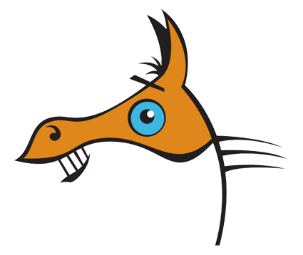 Påmeldingsfrist 01.10.2019Overnatter (ponni): fredag- lørdag:		lørdag – søndag:	Allergier (mat – lørdag):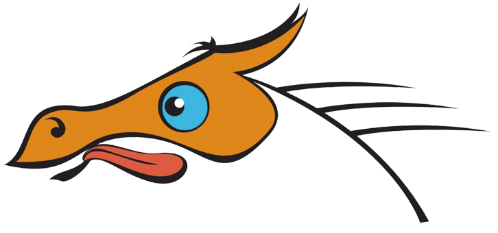 Tilhører forbund: Kommentar/merknader: Påmeldingsskjema sendes lisakristin.johannessen@rikstoto.no. (Bekreftelse på mottatt sendes)Diverse informasjon:Det koster kr. 100,- pr. ponni pr. natt og overnatte, inkl. flis. Kryss av for overnatting. Husk å ta med eget for og vannbøtte. Foring av ponnien er den enkeltes ansvar. Husk å skrive på hvem som er ansvarlig for ponnien under oppholder. Navn og nummer noteres på ponniens boks.Det serveres lunsj i pausen midt på dagen i Travkroa (over vekta). Alle deltagere får et gratis måltid. Travkroa er åpen for alle fra kl. 10.00, og selger både kald og varm mat, snacks, kaffe, kaker + +.Husk og gi beskjed om allergier (eget felt på første side).Rekruttløp:Kusker under 8 år må kjøre sammen med en voksen med kategori A ponni. Det samme gjelder for kusker under 12 år som kjører BCD ponni. Rekruttløpet er for barn uten lisens.Arrangør forbeholder seg retten til å kreve at det blir med en voksen, eller at ekvipasjen strykes dersom det ikke ser forsvarlig ut. Ponniene i Rekruttløpet kan gå i roadcart, men utstyrsreglementet gjelder ellers.Rekruttløpet deles i to ved mange påmeldte, og handikappes skjønnsmessig.Ponniene trenger ikke være registret i DNT, men må være vaksinert. Rengjøring:Alle bokser skal rengjøres etter bruk. Vi kommer til å sende ut et gebyr på kr. 200,- ved dårlig rengjorte bokser. Boksene skal tømmes helt for flis.Tidsskjema:Tidsskjema settes opp når en ser hvor mange løp det blir. 1. løp starter kl. 11.00, og det vil være en times pause midt på dagen.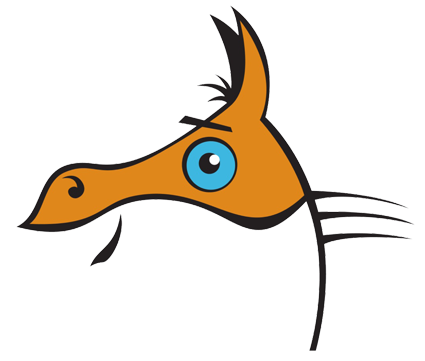 Ponni 1 navn:Kategori:Løp 1:Reserve løp 1:Kusk løp 1:Løp 2:Reserve løp 2:Kusk løp 2:Ponni 2 navn:Kategori:Løp 1:Reserve løp 1:Kusk løp 1:Løp 2:Reserve løp 2:Kusk løp 2:Ponni 3 navn:Kategori:Løp 1:Reserve løp 1:Kusk løp 1:Løp 2:Reserve løp 2:Kusk løp 2:Kontaktperson/ansvarlig foresatt:Telefon:E-post:Ansvarlig for ponni (merkes boksen):Telefon: